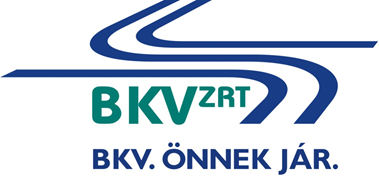 Kbt. HARMADIK Része szerinti tárgyalásos eljárás a Kbt. 112. § (1) bekezdés b) pont alapján61-es villamos vonal Ördög-árok menti 1. sz. és 2. sz. támfal átépítésének és Riadó utcai villamosvasúti teknőhíd bontásának kivitelezése és kiegészítő tervezése  (BKV Zrt. TB-40/16.)Közbeszerzési útmutató2016..A. 	ÁLTALÁNOS TUDNIVALÓKAz eljárás A Budapesti Közlekedési Zártkörűen Működő Részvénytársaság (BKV Zrt., a továbbiakban: Ajánlatkérő) nemzeti eljárásrend keretében a jelen közbeszerzési útmutatóban meghatározott feltételek szerint kéri a részvételi jelentkezéseket benyújtani a részvételre jelentkezőktől.Ajánlatkérő a közbeszerzésekről szóló 2015. évi CXLIII. törvény (Kbt.) Harmadik Rész 112. § (1) bekezdés b) pontjának alkalmazásával uniós értékhatár alatti közszolgáltatói szerződés megkötésére a 307/2015. (X. 27.) Korm. rendeletben szabályozott tárgyalásos közbeszerzési eljárást indít. Az eljárás jelen szakaszában – azaz az ún. részvételi szakaszban – a szerződés teljesítésére – pénzügyi, gazdasági, műszaki és szakmai szempontok alapján – alkalmas részvételre jelentkezők kiválasztására kerül sor.A részvételi szakaszban az Ajánlatkérő nem kérhet, a Részvételre Jelentkező pedig nem tehet ajánlatot. A Kbt. 73. § (3) bekezdése alapján a részvételi jelentkezés érvénytelen, ha a részvételre jelentkező ajánlatot tesz.Az eljárás második szakaszában – azaz az ún. ajánlattételi szakaszban – történik a részvételi szakaszban a szerződés teljesítésére alkalmasnak minősített Jelentkezők ajánlattételre való felkérése, az ajánlatok érdemi összehasonlítása, és az ajánlatoknak a megadott elbírálási szempont alapján történő értékelése.Az Ajánlatkérő képviseletében eljáró személynek jelen közbeszerzési útmutató kiadásával az a célja, hogy a versenysemlegesség lehető legteljesebb biztosításával minden Részvételre jelentkezőnek lehetővé tegye a sikeres részvételre jelentkezést. Ezen cél elérése érdekében a jelen közbeszerzési útmutató – megfelelően csoportosítva, akár ismételve is - tartalmazza azokat az adatokat és tényeket, amelyek elősegíthetik a sikeres részvételre jelentkezést.A részvételre jelentkezők részvételre jelentkezésük benyújtásával teljes egészében elfogadják a „2015. évi CXLIII. törvény a közbeszerzésekről” (továbbiakban Kbt.) előírásai szerint ezen beszerzési eljáráshoz elkészített eljárást megindító felhívás és közbeszerzési útmutató összes feltételét a részvételre jelentkezés kizárólagos alapjául.Irányadó jog: a közbeszerzésekről szóló 2015. évi CXLIII. törvény, végrehajtási rendeletei és a Polgári Törvénykönyvről szóló 2013. évi V. tv. Valamennyi órában megadott határidő helyi idő szerint értendő.A részvételi jelentkezés és az ajánlat elkészítésével, benyújtásával és részvételre jelentkező/ajánlattevő jelen közbeszerzési eljárásban való részvételével kapcsolatban felmerülő valamennyi költség részvételre jelentkező terheli, a Kbt. 177. §-ában foglaltak kivételével.A közbeszerzési eljárás tárgyának bemutatása  Az ajánlatkérő a megfelelő részvételi jelentkezések valamint az eljárási későbbi szakaszában a megfelelő ajánlatok benyújtása érdekében az alábbiakban bemutatja a közbeszerzési eljárás tárgyát.  Ajánlatkérő az eljárást megindító felhívás II. pontjában meghatározta az eljárás tárgyát és mennyiségét az alábbiak szerint:61-es villamos vonal Ördög-árok menti 1. sz. és 2. sz. támfal átépítésének és Riadó utcai villamosvasúti teknőhíd bontásának kivitelezése és kiegészítő tervezéseA részletes mennyiségeket a közbeszerzési dokumentáció részét képező műszaki diszpozíció és árazatlan költségvetés tartalmazza.Többváltozatú részvételre jelentkezés, részekre bontás:Ajánlatkérő megvizsgálta a részekre történő ajánlattétel biztosításának lehetőségét és ennek eredményeként a részekre történő ajánlattétel lehetőségét az eljárásban nem biztosítja, mivel a műszaki dokumentációban szereplő feladatok elvégzése egy műszaki egységet alkot, egy időben kell elvégezni, így azok bontása gazdasági, műszaki szempontból nem előnyösAz Ajánlatkérő nem fogad el a Kbt. 61. § szerinti többváltozatú (alternatív) ajánlatot. Kapcsolattartás az Ajánlatkérővel Ajánlatkérőelérhetősége:Budapesti Közlekedési Zártkörűen Működő Részvénytársaság (BKV Zrt.) Gazdasági Igazgatóság Beszerzési Főosztály1072 Budapest, Akácfa utca 15.	Telefonszám:	(+36-1) 322-64-38	Faxszám:		(+36-1) 461-65-24E-mail cím:		kozbeszerzes@bkv.huKiegészítő tájékoztatásBármely gazdasági szereplő, aki az adott beszerzési eljárásban részvételre jelentkező lehet – a Kbt. 56. §-ában foglaltaknak megfelelően – a megfelelő részvételre jelentkezés érdekében az eljárást megindító felhívásban, valamint a közbeszerzési útmutatóban foglaltakkal kapcsolatban írásban kiegészítő (értelmező) tájékoztatást kérhet ajánlatkérőtől vagy az ajánlatkérő nevében eljáró szervezettől.A kiegészítő tájékoztatást a részvételi határidő lejárta előtt ésszerű időben lehetőleg - három munkanappal korábban köteles az Ajánlatkérő megadni. A részvételre jelentkező, amennyiben a válaszadáshoz nem áll megfelelő idő rendelkezésre, az 52. § (3) bekezdésében foglalt módon élhet a részvételre jelentkezési vagy részvételi határidő meghosszabbításának lehetőségével.Ha a tájékoztatást az Ajánlatkérő nem tudja határidőben megadni, vagy a kiegészítő tájékoztatással egyidejűleg a közbeszerzési dokumentumokat módosítja, köteles a részvételi határidőt meghosszabbítani, amely meghosszabbításnak arányban kell állnia a kiegészítő tájékoztatásban közölt információk, vagy változás jelentőségével.A kiegészítő tájékoztatás kérését elektronikus úton (e-mail), szerkeszthető formában (pl. Microsoft Office Word formátumban) kell az ajánlatkérő képviseletében eljáró személy részére megküldeni a következő címre: kozbeszerzes@bkv.hu, az elektronikus levél tárgyában feltüntetve a következő szöveget: „61-es villamos vonal Ördög-árok menti 1. sz. és 2. sz. támfal átépítésének és Riadó utcai villamosvasúti teknőhíd bontásának kivitelezése és kiegészítő tervezése”.A kiegészítő tájékoztatást a részvételre jelentkezők azonos feltételekkel kapják meg írásban, fax és e-mail útján. A kiegészítő tájékoztatás akkor minősül kézbesítettnek, amikor a részvételre jelentkező a kiegészítő tájékoztatást fax és/vagy e-mail útján – fax visszaigazolás és/vagy kézbesítési visszaigazolással igazoltan – megkapta.Az Ajánlatkérő által kibocsátott kiegészítő tájékoztatások a közbeszerzési dokumentáció részévé válnak.Tájékoztatás azon szervezetekről, melyektől a részvételre jelentkező/Ajánlattevő tájékoztatást kaphat a teljesítés helye szerinti környezetvédelmi, szociális és munkajogi követelményekrőlA Kbt. 73. § (4) bekezdésében foglaltak alapján a Kbt. 73. § (1) bekezdés e) pontja alapján érvénytelen az ajánlat különösen, ha nem felel meg azoknak a környezetvédelmi, szociális és munkajogi követelményeknek, amelyeket a jogszabályok vagy kötelezően alkalmazandó kollektív szerződés, illetve a Kbt. 4. sz. mellékletben felsorolt környezetvédelmi, szociális és munkajogi rendelkezések írnak elő. Ajánlatkérő a Kbt. 73. § (5) bekezdése alapján a következőkben tájékoztatásként közli azoknak a szervezeteknek a nevét, amelyektől az Ajánlattevő tájékoztatást kaphat az előzők szerinti azon követelményekről, amelyeknek a teljesítés során meg kell felelni. Nemzetgazdasági Minisztérium, Foglalkoztatáspolitikáért Felelős Államtitkárság cím: 1054 Budapest, Kálmán Imre u. 2.tel: +36 1 896 2902Állami Népegészségügyi és Tisztiorvosi Szolgálatcím: 1097 Budapest, Albert Flórián út 2-6.tel: +36 1 476 1100, zöld szám: +36 80 204 264Budapest Fővárosi Kormányhivatal Munkavédelmi és Munkaügyi Szakigazgatási Szervének Munkavédelmi Felügyelőségecím:(1132 Budapest, Visegrádi u. 49., postacím:1438 Budapest Pf. 520.tel: +36 1 323 3600, fax: +36 1 323 3602e-mail: budapestfv-kh-mmszsz-mv@ommf.gov.huPest Megyei Kormányhivatal Munkavédelmi és Munkaügyi Szakigazgatási Szervének Munkaügyi Felügyelőségecím: 1135 Budapest, Lehel út 43-47., postacím: 1381 Budapest, Pf: 1265.tel: +36 1 236 3900, fax: +36 1 236 3999e-mail: pest-kh-mmszsz-mu@ommf.gov.huB.     A RÉSZVÉTELI JELENTKEZÉS FORMAI KÖVETELMÉNYEIA jelentkezés formája Jelentkezőnek 1 (egy) eredeti példányban, összefűzve kell benyújtania a részvételi jelentkezést. A részvételi jelentkezés oldalszámozására a jelen közbeszerzési útmutató 9.1. pontja irányadó. Ajánlatkérő kéri, hogy Jelentkező az aláírt, benyújtott jelentkezést nem szerkeszthető (pl: pdf. vagy jpeg formátumban) elektronikus adathordozón is szíveskedjen rendelkezésre bocsátani, a táblázatos word, illetve az excel állományokat szerkeszthető formában is. Az elektronikus adathordozón Jelentkező nevét és az eljárás számát is szíveskedjenek feltüntetni.Ajánlatkérő felhívja a Jelentkezők figyelmét, hogy a jelentkezésük nem megfelelő összefűzéséből eredő következményekért felelősséget nem vállal. A részvételi jelentkezést papíron kell benyújtani, géppel, vagy tintával kell írni. A részvételi jelentkezésben lévő, minden – a részvételre jelentkező vagy alvállalkozó, vagy az alkalmasság igazolásában résztvevő szervezet az általa készített - dokumentumot (nyilatkozatot) a végén alá kell írnia az adott gazdálkodó szervezetnél erre jogosult(ak)nak vagy olyan személynek, vagy személyeknek aki(k) erre a jogosult személy(ek)től írásos felhatalmazást kaptak. A részvételi jelentkezés nem tartalmazhat betoldásokat, törléseket, vagy átírásokat a Jelentkező által elkövetett hibák szükséges korrekcióinak kivételével, amely esetben ezen korrekciókat a részvételi jelentkezést aláíró személynek, illetve személyeknek kézjegyükkel kell ellátniuk.Részvételi jelentkezés nyelveA Jelentkező által kidolgozott részvételi jelentkezés és az annak részét képező valamennyi dokumentum, továbbá minden, az Ajánlatkérő és a Jelentkező között a részvételi jelentkezéssel kapcsolatban folytatott levelezés, illetve dokumentum nyelve a magyar.A részvételi jelentkezést magyar nyelven kell elkészíteni Ha bármely a jelentkezésben csatolt okirat, igazolás, nyilatkozat nem magyar nyelven kerül kiállításra, úgy azt a jelentkező magyar nyelvű fordítással együtt köteles becsatolni. Az idegen nyelven benyújtott iratok esetében vagy a 24/1986. (VI. 26.) MT rendelet a szakfordításról és tolmácsolásról - szerinti hiteles magyar nyelvű fordítást vagy felelős fordítást kell benyújtani. Utóbbi esetben a jelentkezőnek kifejezetten nyilatkoznia kell, hogy a fordítás tartalma mindenben megegyezik az idegen nyelvű okirattal. A fordítás tartalmának helyességéért a jelentkező felelős. Ajánlatkérő kizárólag a magyar nyelvre lefordított iratot vizsgálja.Részvételi jelentkezés csomagolása  Jelentkezőnek a részvételi jelentkezést borítékba vagycsomagolásbakellzárnia.A borítékot (csomagot) az alábbi minta szerint kell felcímkézni (vagy olyan felirattal ellátni, melyből egyértelműen kiderül Ajánlatkérő számára, hogy milyen számon, melyik tárgyban indított közbeszerzési eljárásban benyújtott részvételi jelentkezés kerül benyújtásra, és mely időpontig nem bontható fel a jelentkezés):Ha a boríték, csomag nincsen a fenti pontokban foglaltak szerint lezárva és megcímezve, akkor az Ajánlatkérő semmilyen felelősséget nem vállal a részvételi jelentkezés téves helyre történő továbbításáért.Határidőre benyújtott részvételi jelentkezésnek csak azok minősülnek, amelyek a felhívásban meghatározott határidőig az Ajánlatkérő által meghatározott irodába eljutnak. [Felhívjuk a figyelmet, hogy a benyújtás helye portaszolgálattal biztosított, ezért a portán való bejutás időt vehet igénybe, azonban határidőben benyújtott jelentkezésnek csak az tekinthető, amely a felhívásban megjelölt irodában leadásra kerül a részvételi határidő lejártának időpontjáig.] A késve beérkező részvételi jelentkezések befogadására nincs lehetőség; azokat az Ajánlatkérő érdemi vizsgálat nélkül érvénytelenné köteles nyilvánítani a Kbt. 73. § (1) bekezdés a) pontja alapján. A határidő után beérkezett részvételi jelentkezés benyújtásáról az Ajánlatkérő a Kbt. 68. § (6) bekezdése alapján jegyzőkönyvet vesz fel, és azt az összes – beleértve az elkésett – részvételre jelentkezőnek megküldi. Az elkésett jelentkezéseket – a közbeszerzési eljárás többi iratához hasonlóan – a Kbt. 46. § (2) bekezdésében meghatározott ideig Ajánlatkérő köteles megőrizni, ennek megfelelően a részvételi jelentkezés visszaszolgáltatására nincs lehetőség.C. A RÉSZVÉTELI JELENTKEZÉS ÖSSZEÁLLÍTÁSARészvételi jelentkezés tartalmaJelentkezőnek az eljárást megindító felhívásban, illetőleg a közbeszerzési útmutatóban meghatározott tartalmi és formai követelményeknek megfelelően kell részvételi jelentkezését elkészítenie és benyújtania. Ajánlatkérő a jelentkezés megkönnyítése érdekében jelen útmutató mellékleteiben dokumentummintákat bocsát az részvételre jelentkezők rendelkezésére. Részvételre jelentkező jelentkezésében az útmutató mintáitól eltérő, egyéb nyilatkozatokkal, igazolásokkal, stb. is teljesítheti az előírásokat, amennyiben a benyújtott dokumentumok a felhívásban és az útmutatóban foglalt követelményeknek tartalmilag megfelelnek.A jelentkezőnek a szerződés teljesítéséhez szükséges pénzügyi és gazdasági, valamint műszaki, illetőleg szakmai alkalmasságára vonatkozó nyilatkozatokat és a kizáró okokkal kapcsolatos, a közbeszerzési dokumentumokban meghatározott nyilatkozatokat a részvételi jelentkezésben kell megadnia.Bármely érték, adat, alkalmassági előírás forintra történő átszámítását Ajánlatkérő végzi. Az átszámítás alapja:a forgalmi adatoknál az alkalmasság megítéléséhez a teljesítés évében meghatározott MNB árfolyam éves átlaga,A részvételi felhívás III.1.2.) pontjában írt feltételekkel kapcsolatban bemutatott összeg az Áfa nélkül számított árbevételre vonatkozó adatok esetében a Magyar Nemzeti Banknak az üzleti év utolsó napján érvényes hivatalos devizaárfolyamán kerül átszámításra. Az átszámítást minden esetben Ajánlatkérő végzi el. Az árbevétel tekintetében az üzleti év fordulónapját kell figyelembe venni.A részvételi felhívás III.1.3.) pontjában a referenciák esetében azok műszaki átadás-átvételének napján érvényes hivatalos devizaárfolyamán kerül átszámításra. Az átszámítást minden esetben Ajánlatkérő végzi el. A közbeszerzési eljárás során benyújtandó dokumentumok tekintetében a Kbt. 47. § (2) bekezdése alkalmazandó. A részvételi jelentkezés részeként benyújtandó igazolások, nyilatkozatok jegyzékeA jelentkezésnek – lehetőség szerint az alábbi sorrendben – tartalmaznia kell az alábbi dokumentumokat: TartalomjegyzékRészvételi jelentkezés adatlapja (Kbt. 66. § (5) bekezdés)KKV nyilatkozatNyilatkozat az alvállalkozókról és a kapacitást rendelkezésre bocsátó szervezetekrőlNyilatkozat a kizáró okok fenn nem állásáról a Kbt. 62.§ (1)-(2) bekezdése szerintA kizáró okok fenn nem állásáról szóló nyilatkozat, a Kbt. 62. § (1) bekezdés k) pont kb) alpont szerinti nyilatkozatNyilatkozat a kizáró okok fenn nem állásáról az alvállalkozók és kapacitásait rendelkezésre bocsátó szervezetek vonatkozásában Alkalmassági követelmények teljesülésére vonatkozó nyilatkozatokNyilatkozat a kapacitást rendelkezésre bocsátó szervezet részéről a Kbt. 65. § (7) bekezdése szerintNyilatkozat a kivitelezési felelősségbiztosításrólNyilatkozat változás-bejegyzési kérelem benyújtásárólAláírási címpéldány/minta, meghatalmazásVisszaigazoló adatlap a közbeszerzési dokumentumok letöltésérőlRészvételi jelentkezés elektronikus adathordozónKözös részvételre jelentkezők megállapodása (adott esetben) Üzleti titok körének meghatározása és indokolása (külön mellékletben)A benyújtandó dokumentumok részletezése TartalomjegyzékOldalszámozással, amely teljes részletességgel mutatja, hogy a jelentkezésben lévő dokumentumok mely oldalon találhatók meg úgy, hogy az esetleges hiánypótlási felhívásban vagy a részvételi jelentkezésben szereplő nem egyértelmű kijelentésekkel kapcsolatos felvilágosítás-kérésben az iratok helye egyértelműen azonosítható legyen. Elegendő a szöveget vagy számokat, vagy képet tartalmazó oldalakat számozni, az üres oldalakat nem kell, de lehet. A címlapot és hátlapot (ha vannak) nem kell, de lehet számozni.Részvételi jelentkezés adatlapjaAz azonosító adatlapot cégszerűen alá kell írni és az 1. sz. melléklet szerint kitöltve kell a jelentkezéshez csatolni. A részvételre jelentkezés adatlapján meg kell adni a részvételre jelentkező nevét, székhelyét, cégjegyzékszámát, adószámát és a cégjegyzésre jogosult személy(ek) nevét. Közös részvételre jelentkezés esetén, az adatlapon valamennyi Jelentkező nevét, székhelyét és a cégjegyzésre jogosult személy nevét meg kell adni. Csak azoknak a cégjegyzésre jogosult személyeknek kell megadni a nevét, akik a jelentkezést aláírják, vagy meghatalmazást adtak az aláírásra. A kapcsolattartásra kijelölt személy és elérhetőségeinek meghatározásakor figyelemmel kell lenni arra, hogy Ajánlatkérő az eljárás során kizárólag ezen elérhetőség(ek)re fogja küldeni a dokumentumokat.KKV nyilatkozatA Kbt. 66. § (4) bekezdése szerint a részvételi jelentkezésben a részvételre jelentkezőnek az egyéb előírt dokumentumok benyújtása mellett nyilatkoznia kell arról, hogy a kis- és középvállalkozásokról, fejlődésük támogatásáról szóló törvény szerint mikro-, kis- vagy középvállalkozásnak minősül-e. A jelentkezőnek ki kell töltenie, cégszerűen alá kell írnia és a részvételi jelentkezésében be kell nyújtania a 2. sz. melléklet szerinti KKV nyilatkozatot. Nyilatkozat az alvállalkozókról és a kapacitást rendelkezésre bocsátó szervezetekről:A jelentkezésben meg kell jelölni:a közbeszerzésnek azt a részét (részeit), amelynek teljesítéséhez jelentkező alvállalkozót kíván igénybe venni,az ezen részek tekintetében igénybe venni kívánt és a jelentkezés benyújtásakor már ismert alvállalkozókat.amennyiben más szervezet (vagy személy) kapacitására támaszkodva kíván megfelelni ezt a szervezetet és az eljárást megindító felhívás vonatkozó pontjának megjelölésével azon alkalmassági követelményt (követelményeket), melynek igazolása érdekében ezen szervezet erőforrására (is) támaszkodik.A fenti adatokat a 3. számú melléklet kitöltésével kell megadni. Ha a jelentkező a fenti szervezetek közül egyiket sem veszi igénybe, a mellékletet akkor is csatolni kell a jelentkezéshez, és a táblázatok üresen hagyásával, kihúzással, vagy szövegesen jelezni kell ezen szervezetek mellőzését. Kizáró okok fenn nem állásáról szóló nyilatkozatokJelentkezőnek a Kbt. 114. § (2) bekezdése és a 321/2015. (X.30) Korm. rendelet 17. § szakaszában meghatározottak szerint egyszerű nyilatkozatot kell benyújtania arról, hogy nem tartozik a Kbt. 62. § szakaszában előírt kizáró okok hatálya alá. A Kbt. 62. § (1) bekezdés k) pont kb) pontját Magyarországon letelepedett Jelentkezőnek a 321/2015. (X.30) Korm. rendelet 8. § i) pont ib) alpontja, nem Magyarországon letelepedett Jelentkezőnek a 321/2015. (X.30) Korm. rendelet 10. § g) pont gb) alpontjában foglaltak szerint kell igazolni.A jelentkezőnek (közös jelentkezőnek) a 4. számú melléklet kitöltésével kell nyilatkozni a Kbt. 62. § (1) –(2) bekezdéseiben foglaltakra vonatkozóan. A Kbt. 62. § (1) bekezdés k) pont kb) alpontja tekintetében a 321/2015. (X.30.) Korm. rendelet 8. § i) pont ib) pontja és a 10. § g) pont gb) alpontjában meghatározottak szerint kell igazolni, hogy nem tartoznak a hivatkozott kizáró okok hatálya alá. Szóban forgó kizáró ok fenn nem állásának igazolására az 5. számú melléklet nyújt segítséget.A 321/2015. (X.30.) Korm. rendelet 13. §-a alapján a folyamatban lévő változásbejegyzési eljárás esetében a jelentkezőnek a jelentkezéséhez csatolnia kell a cégbírósághoz benyújtott változásbejegyzési kérelmet és az annak érkezéséről a cégbíróság által megküldött igazolást. A felhívás VI.3.12) pontja alapján a nyilatkozat (10. számú melléklet) nemleges tartalom esetén is csatolandó. A 321/2015. (X.30.) Korm. rendelet 17. § (2) bekezdése szerint a jelentkező a jelentkezésben nyilatkozatot nyújt be arról, hogy az alvállalkozó és adott esetben az alkalmasság igazolásában résztvevő más szervezet nem tartozik az előírt kizáró okok hatálya alá. A nyilatkozatot a 6. számú melléklet kitöltésével lehet megtenni. Ha a jelentkező nem vesz igénybe alvállalkozót, valamint az általa alkalmasságának igazolására igénybe vett más szervezetet, akkor erről a jelentkezésében nyilatkoznia szükséges.Pénzügyi - gazdasági alkalmasság fennállásáról szóló nyilatkozat (a jelentkezésben) A gazdasági szereplő a jelentkezésben csupán arról köteles nyilatkozni, hogy az általa igazolni kívánt alkalmassági követelmények teljesülnek, az alkalmassági követelmények teljesítésére vonatkozó részletes adatokat nem köteles megadni. A gazdasági szereplő az alkalmassági követelmények teljesítésére vonatkozó részletes adatokat tartalmazó, az eljárást megindító felhívásban előírt saját nyilatkozatait az alkalmassági követelmények tekintetében az eljárást megindító felhívásban előírt igazolások benyújtására vonatkozó szabályok szerint, az ajánlatkérő 69. §-a szerinti felhívására köteles benyújtani [Kbt. 114. § (2) bekezdés].A pénzügyi - gazdasági alkalmasságról a 7. számú melléklet szerinti nyilatkozat benyújtása szükséges.Az előírt alkalmassági követelményeknek közös jelentkezők együttesen is megfelelhetnek, illetve azon követelményeknek, amelyek értelemszerűen kizárólag egyenként vonatkoztathatóak a gazdasági szereplőkre, elegendő, ha közülük egy felel meg.Az előírt alkalmassági követelményeknek jelentkező bármely más szervezet (vagy személy) kapacitására támaszkodva is megfelelhet, a közöttük fennálló kapcsolat jogi jellegétől függetlenül. Ebben az esetben meg kell jelölni a jelentkezésben ezt a szervezetet és az eljárást megindító felhívás vonatkozó pontjának megjelölésével azon alkalmassági követelményt (követelményeket), melynek igazolása érdekében jelentkezésben ezen szervezet erőforrására vagy arra is támaszkodik. Ebben az esetben a jelentkezésben be kell nyújtani a kapacitásait rendelkezésre bocsátó szervezet részéről az adott, a kapacitást rendelkezésre bocsátó szervezet által igazolt alkalmassági követelményeknek való megfelelésről szóló nyilatkozatot. Jelen nyilatkozat mintáját a dokumentáció 8. számú melléklete tartalmazza. Az a szervezet, amelynek adatait az ajánlattevő vagy részvételre jelentkező a gazdasági és pénzügyi alkalmasság igazolásához felhasználja, a Ptk. 6:419. §-ában foglaltak szerint kezesként felel az ajánlatkérőt az ajánlattevő teljesítésének elmaradásával vagy hibás teljesítésével összefüggésben ért kár megtérítéséért. Műszaki-szakmai alkalmasság fennállásáról szóló nyilatkozat (a jelentkezésben) A gazdasági szereplő a jelentkezésben csupán arról köteles nyilatkozni, hogy az általa igazolni kívánt alkalmassági követelmények teljesülnek, az alkalmassági követelmények teljesítésére vonatkozó részletes adatokat nem köteles megadni. A gazdasági szereplő az alkalmassági követelmények teljesítésére vonatkozó részletes adatokat tartalmazó, az eljárást megindító felhívásban előírt saját nyilatkozatait az alkalmassági követelmények tekintetében az eljárást megindító felhívásban előírt igazolások benyújtására vonatkozó szabályok szerint, az ajánlatkérő 69. §-a szerinti felhívására köteles benyújtani [Kbt. 114. § (2) bekezdés].Műszaki-szakmai alkalmasság fennállásáról a 7. számú melléklet szerinti nyilatkozat benyújtása szükséges.Az előírt alkalmassági követelményeknek a közös jelentkezők együttesen is megfelelhetnek.Az előírt alkalmassági követelményeknek jelentkező bármely más szervezet (vagy személy) kapacitására támaszkodva is megfelelhet, a közöttük fennálló kapcsolat jogi jellegétől függetlenül. Ebben az esetben meg kell jelölni a jelentkezésben ezt a szervezetet és az eljárást megindító felhívás vonatkozó pontjának megjelölésével azon alkalmassági követelményt (követelményeket), melynek igazolása érdekében jelentkező ezen szervezet erőforrására vagy arra is támaszkodik. Ebben az esetben a jelentkezésben be kell nyújtani a kapacitásait rendelkezésre bocsátó szervezet részéről az adott, a kapacitást rendelkezésre bocsátó szervezet által igazolt alkalmassági követelményeknek való megfelelésről szóló nyilatkozatot. A jelentkezésben továbbá csatolni kell a kapacitásait rendelkezésre bocsátó szervezet olyan szerződéses, vagy előszerződésben vállalt kötelezettségvállalását tartalmazó okiratot, amely alátámasztja, hogy a szerződés teljesítéséhez szükséges erőforrások rendelkezésre állnak majd a szerződés teljesítésének időtartama alatt.A Kbt. 65. § (9) bekezdés alapján a külön jogszabályban foglaltak szerint előírt, szakemberek - azok végzettségére, képzettségére - rendelkezésre állására vonatkozó követelmény, valamint a releváns szakmai tapasztalatot igazoló referenciákra vonatkozó követelmény teljesítésének igazolására a gazdasági szereplő csak akkor veheti igénybe más szervezet kapacitásait, ha az adott szervezet valósítja meg azt az építési beruházást, szolgáltatást vagy szállítást, amelyhez e kapacitásokra szükség van.Aláírási címpéldány/minta, meghatalmazásA jelentkező, alvállalkozója és az alkalmasság igazolásában résztvevő más szervezet részéről egyszerű másolatban benyújtandó azoknak a cégjegyzésre jogosult személyeknek aláírási címpéldánya/mintája, akik a jelentkezést aláírják, a jelentkezésben szereplő egy dokumentumot aláírnak, vagy meghatalmazást adtak az aláírásra. A cégkivonatban (vagy cégmásolatban) nem szereplő kötelezettségvállaló(k)/nyilatkozattevők esetében az erre vonatkozó, a meghatalmazott aláírását is tartalmazó írásos meghatalmazás példánya csatolandó.10.9.	Részvételre jelentkezés elektronikus adathordozónJelentkezőnek jelentkezését 1 (egy) eredeti példányban, összefűzve kell benyújtania, továbbá kérjük a benyújtott jelentkezést egy példány elektronikus adathordozón is szíveskedjen rendelkezésre bocsátani, a táblázatos word, illetve az excel állományokat szerkeszthető formában is. Az elektronikus adathordozón Jelentkező nevét és az eljárás számát is szíveskedjenek feltüntetni.10.10.  	Közös jelentkezést benyújtók megállapodásaTöbb gazdasági szereplő közösen is lehet részvételre jelentkező, amely esetben a közös részvételre jelentkezők kötelesek maguk közül egy, a közös részvételre jelentkezők nevében eljárni jogosult képviselőt megjelölni.A közös részvételre jelentkezők csoportjának képviseletében tett minden nyilatkozatnak egyértelműen tartalmaznia kell a közös részvételre jelentkezők megjelölését.Ahol e törvény a részvételre jelentkező számára a részvételre jelentkezők értesítését írja elő, valamint a kiegészítő tájékoztatás megadása, a hiánypótlás, a felvilágosítás és indokolás kérése esetében az részvételre jelentkező a közös részvételre jelentkezőknek szóló értesítését, tájékoztatását, illetve felhívását a Kbt. 35. § (2) bekezdés szerinti képviselőnek küldi meg.A közös részvételre jelentkezők a szerződés teljesítéséért a részvételre jelentkező felé egyetemlegesen felelnek. A közös részvételi jelentkezést benyújtó gazdasági szereplő(k) személyében a részvételi határidő lejárta után változás nem következhet be.Ajánlatkérő nem teszi lehetővé a Kbt. 35. § (9) bekezdése alapján projekttársaság létrehozását. Amennyiben közös részvételre jelentkezésre kerül sor, akkor a közös részvételre jelentkezők kötelesek becsatolni együttműködési megállapodásukat, amely legalább a következőket tartalmazza:- a közös részvételre jelentkezők egyetemleges felelősségvállalása a szerződéses kötelezettségek teljesítésére, amennyiben, mint nyertes részvételre jelentkező kiválasztásra kerülnek;- a közös részvételre jelentkezők nevében eljárni jogosult képviselő – a Kbt. 35. § (2) bekezdés alapján- megnevezése, valamint a cégjegyzésre jogosult – részvételre jelentkezést aláíró – személy(ek) neve, beosztása, telefon és telefax száma, címe, képviseleti jogának igazolása (adott esetben: aláírási címpéldány, a közös részvételre jelentkezők által az egyik részvételre jelentkező részére adott meghatalmazás).Nyilatkozat felelősségbiztosításrólA 322/2015. Korm. rendelet 26. §-a alapján az ajánlattevőként szerződő fél köteles - legkésőbb a szerződéskötés időpontjára - felelősségbiztosítási szerződést kötni vagy meglévő felelősségbiztosítását kiterjeszteni az Ajánlatkérő által az eljárást megindító felhívásban vagy dokumentációban előírt mértékű és terjedelmű felelősségbiztosításra. Jelentkezőnek nyilatkoznia kell, hogy nyertessége esetén legalább 100 millió Ft/év és 50 millió Ft/kár összeghatárokat elérő értékű felelősségbiztosítást köt, vagy meglévő felelősségbiztosítását kiterjeszti. (9. sz. melléklet).Üzleti titok körének meghatározásaA gazdasági szereplő a részvételi jelentkezésben, ajánlatban, végleges ajánlatban, hiánypótlásokban, valamint a 72. § szerinti indokolásban elkülönített módon elhelyezett, üzleti titkot (ideértve a védett ismeretet is) [Ptk. 2:47. §] tartalmazó iratok nyilvánosságra hozatalát megtilthatja. Az üzleti titkot tartalmazó irat kizárólag olyan információkat tartalmazhat, amelyek nyilvánosságra hozatala a gazdasági szereplő üzleti tevékenysége szempontjából aránytalan sérelmet okozna. A gazdasági szereplő az üzleti titkot tartalmazó, elkülönített irathoz indokolást köteles csatolni, amelyben részletesen alátámasztja, hogy az adott információ vagy adat nyilvánosságra hozatala miért és milyen módon okozna számára aránytalan sérelmet. A gazdasági szereplő által adott indokolás nem megfelelő, amennyiben az általánosság szintjén kerül megfogalmazásra.A gazdasági szereplő nem nyilváníthatja üzleti titoknak különösen az alábbiakat: [Kbt. 44. § (2) bek.]a) azokat az információkat, adatokat, amelyek elektronikus, hatósági vagy egyéb nyilvántartásból bárki számára megismerhetők,b) az információs önrendelkezési jogról és az információszabadságról szóló 2011. évi CXII. törvény 27. § (3) bekezdése szerinti közérdekből nyilvános adatokat,c) az ajánlattevő, illetve részvételre jelentkező által az alkalmasság igazolása körében bemutatottca) korábban teljesített közbeszerzési szerződések, illetve e törvény szerinti építés- vagy szolgáltatási koncessziók megkötésére, tartalmára és teljesítésére vonatkozó információkat és adatokat,	cb) gépekre, eszközökre, berendezésekre, szakemberekre, tanúsítványokra, címkékre vonatkozó információkat és adatokat,d) az ajánlatban meghatározott áruk, építési beruházások, szolgáltatások leírását, ide nem értve a leírásnak azt a jól meghatározható elemét, amely tekintetében az (1) bekezdésben meghatározott feltételek az ajánlattevő által igazoltan fennállnak,e) ha az ajánlatkérő annak benyújtását kéri, az ajánlattevő szakmai ajánlatát, ide nem értve a szakmai ajánlatnak azt a jól meghatározható elemét, amely tekintetében az (1) bekezdésben meghatározott feltételek az ajánlattevő által igazoltan fennállnak és a (3) bekezdés alapján nincs akadálya az üzleti titokká nyilvánításnak.A gazdasági szereplő nem tilthatja meg továbbá nevének, címének (székhelyének, lakóhelyének), valamint olyan ténynek, információnak, megoldásnak vagy adatnak (a továbbiakban együtt: adat) a nyilvánosságra hozatalát, amely a 76. § szerinti értékelési szempont alapján értékelésre kerül, de az ezek alapjául szolgáló – a (2) bekezdés hatálya alá nem tartozó – részinformációk, alapadatok (így különösen az árazott költségvetés) nyilvánosságra hozatalát megtilthatja.Ha a gazdasági szereplő meghatározott információk, adatok üzleti titokká nyilvánítása során az (1)-(3) bekezdésben foglaltakat nem tartotta be, az ajánlatkérő hiánypótlás keretében köteles felhívni az érintett gazdasági szereplőt a megfelelő tartalmú dokumentum benyújtására.Ajánlatkérő felhívja a figyelmet, hogy köteles a Közbeszerzési Hatóság által működtetett Közbeszerzési Adatbázisban a közbeszerzési eljárás alapján megkötött szerződést közzétenni. MELLÉKLETEK1. sz. melléklet:Részvételi jelentkezés adatlapja2. sz. melléklet:KKV NYILATKOZAT sz. melléklet:az alvállalkozók és KAPACITÁSAIT RENDELKEZÉSRE BOCSÁTÓ szervezetek megjelölése sz. melléklet:Nyilatkozat a kizáró okok fenn nem állásáról a KBT. 62.§ (1)-(2) bekezdése szerint5. sz. melléklet:NYILATKOZAT a Kbt. 62. § (1) k) pont kb) alpontja tekintetében6. sz. melléklet:Nyilatkozat a kizáró okok fenn nem állásáról Az alvállalkozók és KAPACITÁSAIT RENDELKEZÉSRE BOCSÁTÓ szervezetek vonatkozásában 7. sz. melléklet:nYILATKOZAT AZ ALKALMASSÁGI felételeknek való megfelelésről8. sz. melléklet NYILATKOZAT A KAPACITÁST RENDELEKZÉSRE BOCSÁTÓ SZERVEZET RÉSZÉRŐL A KBT. 65. § (7) BEKEZDÉSE SZERINT9. sz. melléklet Nyilatkozat A KIVITELEZÉSI FELELŐSSÉGBIZTOSÍTÁSRÓL 10.sz.mellékletNYILATKOZAT Változás-bejegyzési kérelem benyújtásáról11. sz. mellékletVisszaigazoló adatlap a közbeszerzési dokumentumok letöltéséről1. sz. mellékletrészvéterele jelentkezés adatlapja„61-es villamos vonal Ördög-árok menti 1. sz. és 2. sz. támfal átépítésének és Riadó utcai villamosvasúti teknőhíd bontásának kivitelezése és kiegészítő tervezése” (BKV Zrt. TB-40/16.)Önálló részvételi jelentkezés esetén:Közös részvételi jelentkezés esetén:Kelt:Közös részvételre jelentkezés esetén az adatlapot minden részvételre jelentkező által cégszerűen aláírva kell benyújtani.2. sz. mellékletKKV NYILATKOZATAlulírott ................................., mint a(z) ...................................................... képviseletére jogosult személy nyilatkozom, hogycégünk a kis- és középvállalkozásokról, fejlődésük támogatásáról szóló törvény szerint:mikrovállalkozáskisvállalkozásközépvállalkozásnem tartozik a törvény hatálya alá.*…………, 2016. év …hó….nap		………………………………..	Név* a megfelelő válasz aláhúzandó3. sz. mellékletaz alvállalkozók és KAPACITÁSaiT RENDELKEZÉSRE BOCSÁTÓ szervezetek megjelölése…………, 2016. év 	……….. hó …….. nap.	Név4. sz. mellékletNyilatkozat a kizáró okok fenn nem állásárólAlulírott ................................., mint a(z) ...................................................... képviseletére jogosult személy nyilatkozom, hogy társaságunkkal szemben nem állnak fenn / fennállnak*a közbeszerzésekről szóló törvény 62.§ (1)-(2) bekezdéseiben foglalt kizáró okok.…………, 2016. év …hó….nap	………………………………..	Név* a megfelelő válasz aláhúzandó5. sz. mellékletnYILATKOZAT a Kbt. 62. § (1) bekezdés k) pont kb) alpontja tekintetébenAlulírott ................................., mint a(z) ...................................................... képviseletére jogosult személy a Kbt. 62. § (1) bekezdés k) pont kb) alpontja szerinti kizáró okok hiányának igazolásáraNyilatkozom, hogy az általam jegyzett társaság a Kbt. 62. § (1) bekezdés k) pont kb) alpontja tekintetében olyan társaságnak minősül, melyetnem jegyeznek szabályozott tőzsdén / szabályozott tőzsdén jegyeznek*Tekintettel arra, hogy az általam jegyzett társaság a Kbt. 62. § (1) bekezdés k) pont kb) alpontja tekintetében olyan társaságnak minősül, melyet nem jegyeznek szabályozott tőzsdén, nyilatkozom, hogy az általam jegyzett társaságnak a pénzmosás és a terrorizmus finanszírozása megelőzéséről és megakadályozásáról szóló 2007. évi CXXXVI. törvény (a továbbiakban: pénzmosásról szóló törvény) 3. § r) pont ra)–rb) vagy rc)–rd) alpontja szerinti tényleges tulajdonosavan / nincsen** megfelelő szövegrész egyértelműen jelölendő (aláhúzással vagy a nem alkalmazandó szövegrész áthúzásával)Tekintettel arra, hogy az általam jegyzett társaságnak a pénzmosásról szóló törvény 3. § r) pont ra)-rb) vagy rc)-rd) pontja szerint tényleges tulajdonosa van, a tényleges tulajdonosok neve és állandó lakóhelye vonatkozásában a következő nyilatkozatot teszem:…………, 2016. év …hó….nap	………………………………..	Név6. sz. mellékletNyilatkozat a kizáró okok fenn nem állásáról Az alvállalkozók, ALKALMASSÁG IGAZOLÁSÁRA IGÉNYBE VETT MÁS SZERVEZET vonatkozásábanAlulírott ................................., mint a(z) ...................................................... képviseletére jogosult személy nyilatkozom, hogy a szerződés teljesítéséhez nem veszünk igénybe a Kbt. 62. § szerinti kizáró okok hatálya alá eső alvállalkozót, valamint az általunk az alkalmasság igazolására igénybe vett más szervezet nem tartozik a Kbt. 62. §-ban, meghatározott kizáró okok hatálya alá.…………..…………, 2016. év …hó….nap		………………………………..	Név7. sz. mellékletnYILATKOZAT aZ alkalmassági feltételeknek való megfelelésrőlAlulírott ................................., mint a(z) ...................................................... képviseletére jogosult személy nyilatkozom, hogy társaságunkmegfelel / nem felel meg*az eljárást megindító felhívásban meghatározott gazdasági és pénzügyi alkalmassági feltételnek.Alulírott ................................., mint a(z) ...................................................... képviseletére jogosult személy nyilatkozom, hogy társaságunkmegfelel / nem felel meg*az eljárást megindító felhívásban meghatározott alábbi műszaki és szakmai alkalmassági feltételnek:III.1.3) Műszaki, illetve szakmai alkalmasság M1 pontjában előírt korábbi teljesítések:-	legalább (általános forgalmi adó nélkül számított) 70 millió forint értében támfal vagy műtárgy építése vagy felújítása tárgyú referencia- legalább (általános forgalmi adó nélkül számított) 13 millió forint értében Gabion támfal vagy műtárgy építése vagy felújítása tárgyú referencia-	legalább 500  vágányméter zúzottköves vágány építése vagy felújítása tárgyú referencia-	legalább 1130  méter közúti vasúti felsővezeték-rendszer építése vagy felújítása tárgyú referenciaIII.1.3) Műszaki, illetve szakmai alkalmasság M2 pontjában előírt szakemberek- 1 fő felsőfokú műszaki végzettségű projektvezető, aki rendelkezik legalább 5 év országos, vagy közúti vasúti, vagy közúti gyorsvasút építésében és/vagy felújításában szerzett projektirányítási tapasztalattal, MV-M és/vagy MV-KÉ szakmagyakorlási jogosultsággal -	1 fő felsőfokú műszaki végzettségű szakember, aki rendelkezik legalább 3 év közúti vasúti vágányépítésben szerzett tapasztalattal, MV-KÉ szakmagyakorlási jogosultsággal-	1 fő felsőfokú műszaki végzettségű szakember, aki rendelkezik legalább 3 év felsővezeték építésben szerzett tapasztalattal, MV-VV szakmagyakorlási jogosultsággal- 1 fő minőségirányítási szakképesítéssel rendelkező szakember* megfelelő szövegrész egyértelműen jelölendő (aláhúzással vagy a nem alkalmazandó szövegrész áthúzásával)…………………………, 2016. év …hó….nap	………………………………..	   Névszámú mellékletNYILATKOZATkapacitást biztosító szervezet (vagy személy) részérőla Kbt. 65. § (7) bekezdése szerint Alulírott ................................................., mint a(z) ................................................................. kapacitást biztosító szervezet cégjegyzésre jogosult képviselője büntetőjogi felelősségem tudatában a Kbt. 65. § (7) bekezdésében foglaltaknak megfelelően nyilatkozom, hogy a részvételre jelentkező szerződés teljesítéséhez szükséges alkalmasságának igazolásaként általunk igazolni kívánt, alábbi pénzügyi/műszaki-szakmai alkalmassági követelmények teljesülnek:--Az alkalmassági követelmények teljesítésére vonatkozó részletes adatokat tartalmazó, az eljárást megindító felhívásban előírt dokumentumokat az ajánlatkérő 69. §-a szerinti felhívására nyújtjuk be.  [Kbt. 114. § (2) bekezdés] Jelen nyilatkozat mellékleteként csatoljuk továbbá azon szerződéses/előszerződésben vállalt kötelezettségvállalást tartalmazó okiratot is, amely alátámasztja, hogy a részvételre jelentkező szerződés teljesítéséhez szükséges alkalmasságának igazolásaként általam biztosított erőforrások ajánlattevő rendelkezésére állnak majd a szerződés teljesítésének időtartama alatt.………………………….……., 2016. év……………….. hó …... nap	…………………………………	cégszerű aláírás	kapacitást biztosító szervezetszámú mellékletNyilatkozat A KIVITELEZÉSI FELELŐSSÉGBIZTOSÍTÁSRÓL Alulírott ................................., mint a(z) ...................................................... képviseletére jogosult személy nyilatkozom, hogy a szerződés teljesítésének időtartama alatt kivitelezési felelősségbiztosítással rendelkezünk, a felelősségbiztosítási kötvény másolatát ajánlatunkhoz csatoljuk* nyertességünk esetén a felelősségbiztosítási kötvény másolatát a szerződés megkötéséig rendelkezésre bocsátjuk*…………, 2016. év …hó….nap	………………………………..	Név* megfelelő aláhúzandószámú melléklet	NYILATKOZATVáltozás-bejegyzési kérelem benyújtásárólAlulírott ................................., mint a(z) ...................................................... képviseletére jogosult személy nyilatkozom, hogyhogy az aktuális (cég)állapotot nyilvántartó bíróság/hatóság nyilvántartásában foglaltakat módosító változás-bejegyzési eljárás van folyamatban, ezért a változásbejegyzésre vonatkozó elektronikus kérelem kinyomtatott változatát,  valamint a cégbíróság által a kérelemről kiállított elektronikus tanúsítvány kinyomtatott változatát, illetőleg az adatváltozást nyilvántartó illetékes bíróság/intézmény/hatósághoz/szervezet, visszaigazolásának érkeztetett példányának másolatát az ajánlathoz csatolom.*vagyhogy az aktuális (cég)állapotot nyilvántartó bíróság/hatóság nyilvántartásában foglaltakat módosító változás-bejegyzési eljárás nincs folyamatban, illetőleg a nyilvántartó illetékes bírósághoz/intézményhez/hatósághoz/szervezethez nem került benyújtásra adatváltozás bejegyzési kérelem.*Kelt………………………., 2016.  . …………………. hó ….. napján.…………………………………………………..Név* megfelelő aláhúzandószámú mellékletVISSZAIGAZOLÓ ADATLAPa közbeszerzési dokumentumok letöltésérőlAlulírott ……………………………………… (cég neve) …………………………… (címe) ezen visszaigazolás BKV Zrt. részére történő megküldésével igazolom, hogy a „61-es villamos vonal Ördög-árok menti 1.sz. és 2.sz. támfal telepítésének és Riadó utcai villamosvasúti teknőhíd bontásának kivitelezése és kiegészítő tervezése” tárgyú közbeszerzési eljárásban a BKV Zrt. honlapjáról letöltöttük és tudomásul vesszük, hogy az eljárásban az érvényes részvételre jelentkezés feltétele a Közbeszerzési Dokumentumok elektronikus elérésének (letöltésének) visszaigazolása.Kapcsolattartó személy neve: ……………………………………………………………Beosztása: ………………………………………………………………………………..Postai címe: ………………………………………………………………………………Telefax:……………………………………………………………………………………Telefon: …………………………………………………………………………………..E-mail: ……………………………………………………………………………………………………………….…….,2016. év……………….. hó …... nap	…………………………………	NévRészvételre jelentkező neve:Részvételre jelentkező székhelye:Részvételre jelentkező cégjegyzékszáma:Részvételre jelentkező adószáma:Cégjegyzésre jogosult személy(ek) neve:Kapcsolattartó személy neve:Kapcsolattartó személy postacíme:Kapcsolattartó személy telefonszáma:Kapcsolattartó személy telefax száma:Kapcsolattartó személy e-mail címe:Közös részvételre jelentkezők neve:Közös részvételre jelentkezők 1. tagjának neve:Közös részvételre jelentkezők 1. tagjának székhelye:Közös részvételre jelentkezők 1. tagjának cégjegyzékszáma:Közös részvételre jelentkezők 1. tagjának adószáma:Közös részvételre jelentkezők 1. tagja - cégjegyzésre jogosult személy(ek) neve:Közös részvételre jelentkezők 2. tagjának neve:Közös részvételre jelentkezők 2. tagjának székhelye:Közös részvételre jelentkezők 2. tagjának cégjegyzékszáma:Közös részvételre jelentkezők 2. tagjának adószáma:Közös részvételre jelentkezők 2. tagja - cégjegyzésre jogosult személy(ek) neve:…Közös részvételre jelentkezők nevében eljáró cég: neve (Kbt. 35. § (2) bekezdés szerint):A Közös részvételre jelentkezők nevében kapcsolattartására meghatalmazott személy neve:A Közös részvételre jelentkezők nevében kapcsolattartására meghatalmazott személy postacíme:A Közös részvételre jelentkezők nevében kapcsolattartására meghatalmazott személy telefonszáma:A Közös részvételre jelentkezők nevében kapcsolattartására meghatalmazott személy telefax száma:A Közös részvételre jelentkezők nevében kapcsolattartására meghatalmazott személy e-mail címe:………………………………cégszerű aláírásA közbeszerzés azon részének (részeinek) megjelölése, amelynek teljesítéséhez a jelentkező alvállalkozót kíván igénybe venni Az ezen részek tekintetében igénybe venni kívánt és ismert alvállalkozók neve és székhelye 1.2.Kapacitásait rendelkezésre bocsátó szervezet/személy neve és székhelye/lakóhelyeAzon alkalmassági minimum követelmény (követelmények), melynek igazolása érdekében a részvételre jelentkező ezen szervezet/személy kapacitására (is) támaszkodik (felhívás vonatkozó pontjának megjelölésével) Az adott szervezet/személy valósítja-e meg azt az tevékenységet, amelyhez e kapacitásokra szükség van.1.2.Tényleges tulajdonos neveTényleges tulajdonos állandó lakóhelye